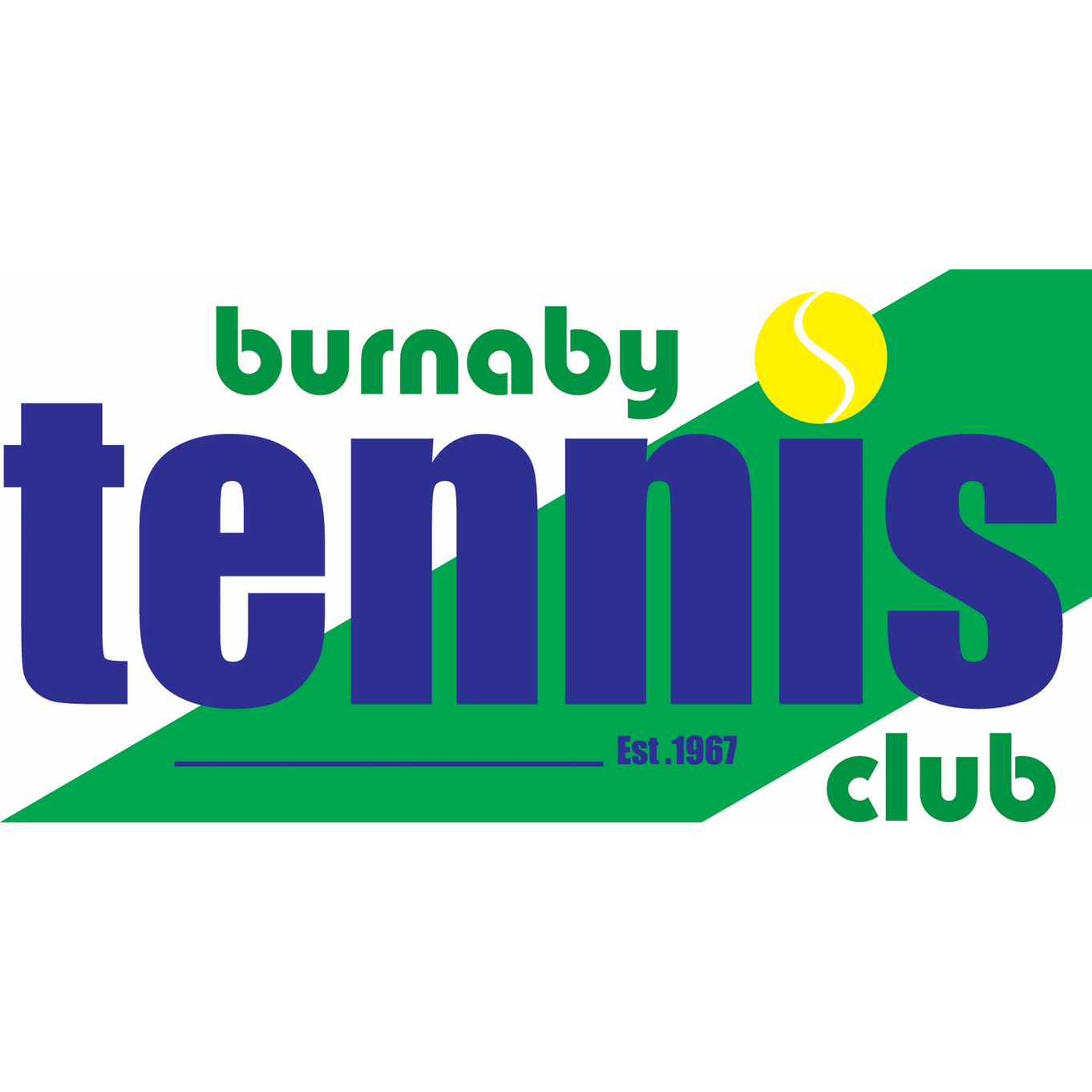   Board Directors Call to Order – 6:00pm – LawrenceApproval of Past Meeting Minutes Approved minutes from Feb 8, 2023General Board Items – Lawrence Diversity Report – Deferred to MayMiscl: Sent Civic report to start board focus on relationship building to board members to review; Two BTC summer courts in place from Burnaby on back courts for program use; Burnaby Open budget coming from Nick soon; Eliza to ensure pickleball lines from a Burnaby approved summer pickleball tournament do not permanently mark our courts.  Membership Committee & New BTC System – GregPropose we have Eugene evaluate designing a new booking system. He is fully qualified and results will be independently evaluated by Greg for best practices as he has lots of experience in significant software projects.   Jegy system now has many weaknesses and isn’t meeting our needs: ongoing tech issues; too many manual things to track; coding changes for new rules can be complex or impossible. Current costs are $7k per year. Explored other off-the-shelf options: None meet our unique needs, plus we’d need an additional financial software package added.A custom designed software system if implemented should cost about 25% of the current annual costs now. In the long run, a new custom system would cost around $28K over 10 yrs, vs $70k with current system. Eugene has detailed unique knowledge of our systems and booking rules which provides a great benefit as a designer & programmer for a new system.  Having data parameters designed for our own needs should keep it stable and flexible, making changes and reporting easier and faster.Motion: Approve $2K for the research phase on a new custom system to be completed by Eugene – Approved unanimously.           Financials – CraigMar 2023 Results: Surplus $180.3k vs $131.1k Budget, $49.1k above budget- Revenues $447k vs. 375k Budget, $72.3k above budget; Coaching Court Rental +25k; Tennis Court Fees +23k; Camp +9.3k- Expenses $267k vs. $244k we are $23.1k above budget; Repairs +22.8k; Fortis +13k; Accounting +7kOperations – GaryDealing with ant infestation in clubhouseWashroom need a new update – tbd for next budget cycleGetting quotes to repair leaking roof on sheds at back (electrical components in it need protection)60 lights to be stored – 40 in shed plus shelves inside coaching units; each light will be blown out clean, put in plastic bag and stored in dedicated shelving.      Operations – ElizaClubhouse use policy had been recently discussed, including for large bookings. Eliza has developed a policy.  Bubble takedown coordinated: light storage is in place; 25Apr last day of play; Fri 28Apr bubble will be put in warehouse storage. Coaching Update – Frank Coaches have a similar indoor schedule to last year: Jack = 60hrs/wk; Uros = 33hrs/wk; Shelley = 14 hrs/wk; Simon = 5 hrs/wk. Contracts expire Aug 31, and will be updated over the summer Outdoor schedule this summer will be similar to their indoor schedule and is being coordinated by Eliza We have contracted with coach Kris Santoso again to run another summer weekly junior tennis camp – July 4 to Aug 31, 8am to 11am, Mon to Thurs on 4 courts, 6 & 7 plus 2 courts at the back we have again secured from Burnaby. BTC make 45% of profits + GST, or $20/hr/court used minimum. The Coaching Committee will make recommendations on the use of indoor court 5 for coaching at a future board meeting.       Socials – BarbMar 17 had past night/no tennis; 30 people came – well receivedLikely will coordinate social/BBQ end of May Next Meeting Date – May 10, 2023Adjournment To-Do List .Lawrence Kumar – President Sat Gill – Vice President Frank Kusmer – Secretary Craig Watson – Treasurer Gary Sutherland – Operations Director Michelle Sing – Women’s League DirectorGreg Rash – Membership Director Nick Lee – Tournament Director (Absent)Barb Crowley – Social DirectorJas Khera – Director at Large Jacquie Breadon – Junior Development Director Brian Vikner – Men’s League Director (Absent)Eliza Haight – Club ManagerLawrence- Lawrence & Sat will discuss court improvements and outdoor court lighting with Burnaby. They will also meet with the new Director of Parks & Recreation.Sat - Lawrence & Sat will discuss court improvements and outdoor court lighting with Burnaby. They will also meet with the new Director of Parks & Recreation.Craig - Frank- Michelle- Barb -Jas - Jacquie-Peter- Greg- Nick - Gary - Eliza  - Ensure pickleball lines from a Burnaby approved summer pickleball tournament do not permanently mark our courts. - Assess video alternatives inside new bubble and costs All -